Добронравов Александр Алексеевич 03.04.1925г.р.Звание: гв. ефрейтор 
в РККА с 06.02.1943 года Место призыва: Бабаевский РВК, Вологодская обл., Бабаевский р-н 

Место службы: 104 гв. сд 

Дата подвига: 28.03.1945-29.03.1945 № записи: 43269603Архивные документы о данном награждении:I. Приказ(указ) о награждении и сопроводительные документы к нему- первая страница приказа или указа- строка в наградном списке- наградной листII. Учетная картотека- данные в учетной картотекеОрден Славы III степени 

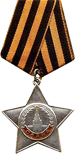 Подвиг: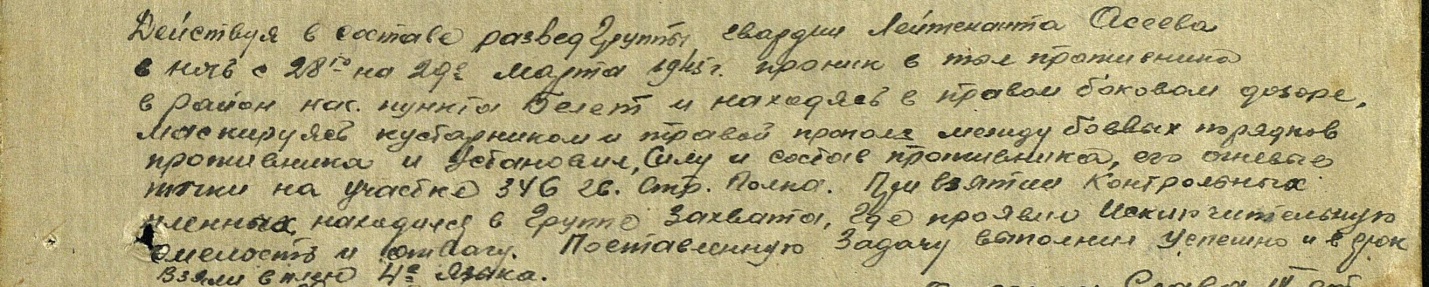 Приказ подразделения№: 6/н от: 12.04.1945 
Издан: 104 гв. сд 9 гв. А / Архив: ЦАМОфонд: 33опись: 690306ед.хранения: 3257№ записи: 43269586